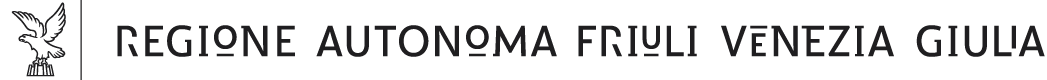 SCHEDA PER FORNIRE I DATI PER L’ACCESSO AL SISTEMA ONLINE DELLE ISTANZE SUL DIMENSIONAMENTO SCOLASTICO REGIONALE(LOGIN.FVG)Da compilare e trasmettere alla casella email dimensionamento.scolastico@regione.fvg.it, allegando copia di un valido documento d’identità del richiedenteSi comunica che i dati conferiti con la presente scheda verranno trattati esclusivamente per il procedimento relativo al dimensionamento della rete scolastica e la programmazione dell’offerta formativa del Friuli Venezia Giulia.COMUNE/SCUOLA RAPPRESENTATICOGNOMENOMECODICE FISCALE DEL RICHIEDENTEEMAIL PERSONALE (non dell’Istituzione rappresentata; esempi di indirizzi non utilizzabili sindaco@com-nomedelcomune.regione.fvg.it o dirigente@nomedellascuola.it)